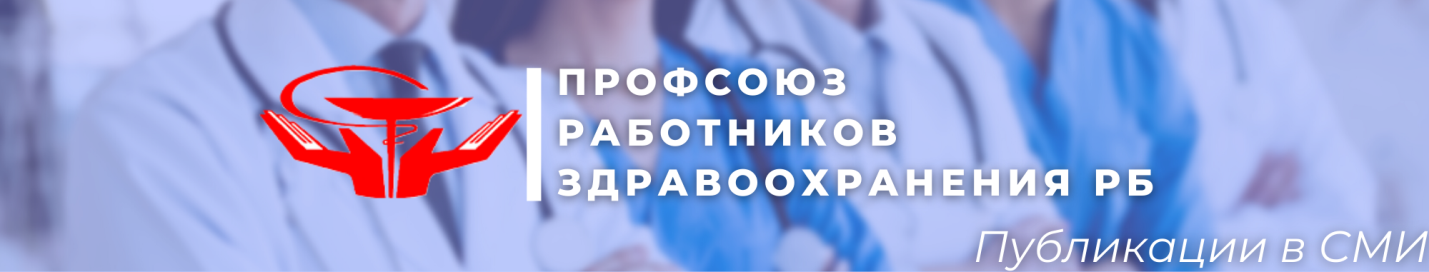 В октябре на сайте в соцсетях Республиканского комитета профсоюза размещено 34 собственных материала, подборка публикаций ко Дню пожилых людей, ко Дню Действий за достойный труд. В соцсетях работодателя и ППО размещено 49 материалов (рост 210%) о работе профсоюза. В СМИ размещено 35 материалов (80% рост), в том числе газета «Солидарность» 2 , сайт ЦК - 4, районные газеты- 8, ТВ-1. Дайджест 15.10 -30.10 РЕСПУБЛИКАНСКИЙ ШАХМАТНЫЙ ТУРНИР Кардиоцентр Инст      Белорецкая ЦРКБ ВК     ГКБ № 21 Инст ППО   Поликлиника №44  Инст         РКВД №1 работодатель   ЦК профсоюзаХайбуллинский вестник 19.10  Белорецкий рабочий 20.10    Вечерняя Уфа 26.10ПРОФСОЮЗНАЯ ПРОГРАММА ПОМОЩИ ПЕРЕБОЛЕВШИМ COVID-19 (Санаторные сертификаты) РКИБ  Инст        Караидельская ЦРБ http://crb-karaidel.ru/, районная газета «Караидель» 19.10.ВЫЕЗД СПЕЦИАЛИСТОВ РЕСКОМА В УЧАЛИНСКУЮ ЦГБ  ППО Учалинской ЦГБ  Инст ПРОФСОЮЗ ПОМОГ  Врачу-офтальмологу вернули доплаты за работу с COVID-19 ЦК О ПОВЫШЕНИИ ОКЛАДОВ ПРОЧЕМУ ПЕРСОНАЛУ Баш ДТП        газета Аргументы и Факты БОЛЕВЫЕ ТОЧКИ СКОРОЙ УФЫ  Инст. работодателя 